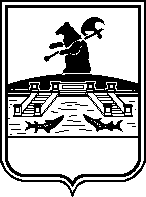 Администрация городского округагород РыбинскПОСТАНОВЛЕНИЕ От 27.11.2013                                                                                    № 3776 Об утверждении платы за содержание     и ремонт жилого помещения	В соответствии с Жилищным кодексом Российской Федерации, Уставом городского округа город РыбинскПОСТАНОВЛЯЮ:Утвердить с 01 декабря 2013 года  плату за содержание и ремонт жилого помещения для нанимателей жилых помещений, занимаемых по договорам социального найма или договорам найма жилых помещений государственного или муниципального жилищного фонда, за исключением нанимателей, указанных в пункте 2 постановления, для собственников жилых помещений, не принявших решение о выборе способа управления многоквартирным домом, и собственников помещений в многоквартирных домах, не принявших на общем собрании решения об установлении размера платы за содержание и ремонт жилых помещений, согласно приложению.Установить, что  плата за содержание и ремонт жилого помещения для нанимателей жилых помещений, занимаемых по договорам социального найма или договорам найма жилых помещений государственного или муниципального жилищного фонда городского округа город Рыбинск в многоквартирном доме, собственники помещений в котором приняли решение о выборе способа управления многоквартирным домом и решение об установлении размера платы в соответствии с пунктами 7 и 8 статьи 156 Жилищного кодекса РФ, принимается равной размеру платы за содержание и ремонт жилого помещения, принятому собственниками помещений в таком доме (за исключением расходов на капитальный ремонт общего имущества).Признать с 01 декабря 2013 года утратившим силу постановление Администрации городского округа город Рыбинск от 30.12.2010 №  4302 "Об утверждении платы за содержание и ремонт жилого помещения"Опубликовать настоящее постановление в средствах массовой информации и разместить на официальном сайте Администрации городского округа город Рыбинск.Контроль исполнения постановления возложить на заместителя Главы Администрации по городскому хозяйству Добрякова Д.В.И. о. Главы городского округагород Рыбинск							      	Л.Ч.МожейкоПриложение к постановлению Администрации городского округа город Рыбинскот 27.11.2013  № 3776Плата за содержание и ремонт жилого помещения для нанимателей жилых помещений, занимаемых по договорам социального найма или договорам найма жилых помещений государственного или муниципального жилищного фонда, за исключением нанимателей, указанных в пункте 2 постановления, для собственников жилых помещений, не принявших  решение о выборе способа управления многоквартирным домом   и собственников помещений в многоквартирных домах, не принявших на общем собрании решение об установлении размера платы  за содержание и ремонт жилых помещений	Жилые дома                                                					Таблица 1Общежития и жилые дома, ранее имевшие статус общежития: № 15, № 24а  ул. 9 Мая;    № 1/11, № 3  ул. Ак. Губкина;  № 19 ул.Баженова,    № 6  ул.Блюхера;    № 6  ул.Бориса Рукавицына;    № 42а   ул.Бородулина;    №  53  ул.1-я Выборгская;   № 28  ул.Глазурная;   № 8, № 20  ул.Желябова;   № 3  ул.Карла Либкнехта;    № 158а, № 186  пр.Ленина; № 6а  ул.Пилоставная; № 28  ул.Радищева;  №3а, № 3в ул.Тракторная,  № 4, № 19 ул.Щепкина;   № 22 ул.Южная. 												Таблица 2Примечание:1.  Плата за содержание и ремонт жилого помещения включает плату за услуги и работы по управлению многоквартирным домом, содержанию и текущему ремонту общего имущества в многоквартирном доме, по сбору, вывозу и захоронению твёрдых бытовых отходов.2. Плата за содержание и ремонт  жилого помещения в общежитиях или жилых домах, ранее имевших статус общежития, рассчитывается:-  для отдельных квартир исходя из занимаемой общей площади жилого помещения;- для коммунальных квартир исходя из суммы общей площади занимаемой комнаты (комнат) и площади помещений, составляющих общее имущество в данной квартире, определенной пропорционально размеру общей площади указанной комнаты;- для отдельных комнат исходя из площади занимаемой комнаты (комнат).    3.  К плате, установленной настоящим постановлением, при отсутствии уборки лестничных клеток, применяются скидки в следующих размерах:-  по позициям 1, 2, 3, 4, 5, 6  -  1,92 руб.;	-  по позиции 7 - 0,95 руб. 4.  В домах, оборудованных лифтами,  при отключении лифта (за исключением нормативных сроков ремонта), применяются скидки по позициям 1, 2, 4, 11  в размере 3,00 руб.5. В домах, оборудованных системой автоматической противопожарной защиты, при нахождении системы в нерабочем состоянии применяются скидки по позиции 2 – 4,58 руб., по позициям  11,12,13 – 5,87 руб.6.  Размер платы за вывоз жидких бытовых отходов рассчитывается, исходя из фактического объема оказанных за месяц услуг, путем распределения его на пользователей, проживающих по данному адресу.7. По позициям 1, 2, 3, 4, 5, 6, 11, 12, 13  в состав платы  включены расходы по техническому обслуживанию и эксплуатации коллективных (общедомовых) приборов учета потребляемых коммунальных ресурсов, в том числе по видам ресурсов:- тепловая энергия и горячее водоснабжение – 0,40 руб. с 1 кв.м общей площади жилого помещения;- холодное водоснабжение – 0,05 руб. с 1 кв.м общей площади жилого помещения.При отсутствии в многоквартирном доме коллективного (общедомового) прибора учета по какому- либо коммунальному ресурсу размер платы по позициям 1, 2, 3, 4, 5, 6, 11, 12, 13 уменьшается на соответствующую величину.    8.  В состав платы не включены расходы:- по приему платежей за жилое помещение и коммунальные услуги банками, платежными системами и другими платежными агентами.  Начальник управления экономическогоразвития и инвестиций							Ю.С.Дмитриева№ п/пНаименование услугиУчетная единицаПлата для населения в руб. и коп.  в месяц12341.Содержание и ремонт жилого помещения в домах, имеющих все виды  благоустройства, включая лифт и мусоропровод  кв.м общей площади жилого помещения19-932.Содержание и ремонт жилого помещения в домах, имеющих все виды благоустройства, включая лифт и мусоропровод, оборудованных системами противопожарной защиты или дымоудаления-"-24-513.Содержание и ремонт жилого помещения в домах, имеющих все виды благоустройства, кроме лифта -"-17-264.Содержание и ремонт жилого помещения в домах, имеющих все виды благоустройства, кроме мусоропровода-"-17-875.Содержание и ремонт жилого помещения в  домах, имеющих все виды благоустройства, кроме лифта и мусоропровода-"-15-106.Содержание и ремонт жилого помещения в домах, имеющих не все виды благоустройства-"-12-487.Содержание и ремонт жилого помещения в домах, имеющих один вид благоустройства, кроме электроэнергии -"-8-698.Содержание и ремонт жилого помещения в домах  имеющих не все виды благоустройства, без  центрального отопления-"-7-159.Содержание и ремонт жилого помещения в ветхом и неблагоустроенном   жилищном фонде-"-6-7810.Сбор и вывоз жидких бытовых отходовкуб.м201-54№ п/пНаименование услугиУчетная единицаПлата для населения в руб. и коп.в месяц123411.Содержание и ремонт жилого помещения, в домах, имеющих все виды благоустройства, включая лифт и мусоропровод, оборудованных системами противопожарной защиты или дымоудалениякв.м общей площади жилого помещения24-9712.Содержание и ремонт жилого помещения в 5-этажных домах, имеющих все виды благоустройства, кроме лифта или лифта и мусоропровода, оборудованных системами провопожарной защиты или дымоудаления-"-21-6913.Содержание и ремонт жилого помещения в 2-х  - 4-х этажных  домах, имеющих все виды благоустройства, кроме лифта и мусоропровода, оборудованных системами противопожарной защиты или дымоудаления-"-21-8314.Содержание и ремонт жилого помещения в домах, имеющих не все виды благоустройства-"-11-10